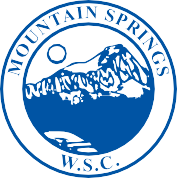 MOUNTAIN SPRINGS 
WATER SUPPLY CORPORATIONNOTICE OF MEETINGNotice is hereby given that the Board of Directors of the Mountain Springs Water Supply Corporation will have their regular Monthly Meeting at Mountain Springs Water Supply Office, 7131 E. FM 922, Valley View, Texas.  The meeting will be held Wednesday October 14, 2020, at 7:00 p.m.Call Meeting to OrderPublic Forum – 3 Minutes EachApprove September Meeting MinutesApprove September ExpendituresManager’s Report Well Operator’s ReportOld BusinessNew Business 
November Meeting Possible Day Change ~ Veterans DayExecutive Session Adjourn MeetingP.O. Box 219 • 7131 E. FM 922 
Valley View, Texas 76272Phone 940-637-2219 • Fax 940-637-2531mountainspringswatersupply.com